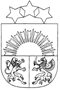 LATVIJAS  REPUBLIKA VAIŅODES   NOVADA  DOME Reģ.Nr.90000059071, Raiņa iela 23A, Vaiņode, Vaiņodes pag.,  Vaiņodes nov. LV-3435,  tālr.63464333, 63464954, fakss 63407924, e-pasts   dome@vainode.lv APSTIPRINĀTS  Ar Vaiņodes novada domes  2020. gada 27. oktobra  Sēdes lēmumu ( protokols Nr.15., 17.p.)                                                                              NOTEIKUMIPar kārtību, kādā tiek piešķirta stipendija Vaiņodes vidusskolas izglītojamajiem       Izdoti saskaņā ar  	 	      Izglītības likuma 17.panta trešās daļas 3.punktu,  	Likuma „Par pašvaldībām”41.panta pirmās daļas 2.punktu 	I. 	VISPĀRĪGIE  JAUTĀJUMI Šie noteikumi nosaka kārtību, kādā Vaiņodes novada dome piešķir stipendijas Vaiņodes vidusskolas 9. – 12.klašu izglītojamiem (turpmāk tekstā – izglītojamie), stipendijas piešķiršanas nosacījumus, apmērus un izmaksas kārtību. Stipendijas piešķiršanas mērķis ir motivēt izglītojamos paaugstināt mācību sasniegumus, veicināt izglītojamo intelektuālo spēju attīstību un centienus kvalitatīvas izglītības iegūšanai.      2.1. sekmēt Vaiņodes novada 9.klašu absolventu vēlmi turpināt mācības Vaiņodes vidusskolā,     2.2. motivēt 9.-12.klašu izglītojamos paaugstināt mācību sasniegumus, veicināt izglītojamo intelektuālo spēju attīstību un centienus kvalitatīvas izglītības iegūšanai.    2.3. paaugstināt konkurenci starp citām Kurzemes un Latvijas vidusskolām.Stipendiju izglītojamiem piešķir no Vaiņodes novada domes budžeta līdzekļiem. II. STIPENDIJU  KOMISIJAS  SASTĀVS UN PILNVARASKatra mācību gada sākumā Vaiņodes vidusskolas direktors izveido stipendiju piešķiršanas komisiju (turpmāk tekstā – stipendiju komisija) šādā sastāvā : direktors; direktora vietnieks; stipendijas pretendentu 9.- 12.klašu audzinātāji Stipendiju komisijas darbu vada Vaiņodes vidusskolas direktors. Stipendiju komisijas sēde tiek sasauktas 1 reizi un tās tiek protokolētas.  Stipendiju komisija ir pilntiesīga pieņemt lēmumu, ja sēdē piedalās vairāk kā puse no stipendiju komisijas locekļiem. Līdz katra mēneša 7.datumam stipendiju komisija nosaka stipendiju saņēmējus par iepriekšējo mēnesi. III. STIPENDIJAS  PIEŠĶIRŠANAS  NOSACĪJUMIStipendiju piešķir:9.1.  9. klases izglītojamajiem – par semestra vidējās atzīmes vērtējumu;9.2. 10. – 12. klases izglītojamajiem – par iepriekšējā mēneša vidējās atzīmes vērtējumu.9.3. Stipendiju piešķir par periodu no septembra līdz maijam.Stipendiju piešķir izglītojamiem, kuriem : vērtējums (pēc My koob datiem) nevienā mācību priekšmetā nav zemāks par 6 (sešām) ballēm un vidējā atzīme nav zemāka par 7,5 (septiņi komats piecām) ballēm, ja pretendē uz stipendiju mācību gada laikā ; nav neattaisnotu kavējumu un Iekšējās kārtības noteikumu pārkāpumu vai citu administratīvi sodāmu pārkāpumu ārpus skolas, skolēns aktīvi piedalās skolas un ārpusskolas pasākumos. IV. STIPENDIJAS   APMĒRS 11. Izglītojamam , saskaņā ar šo noteikumu 9.punkta prasībām, atkarībā no mācību rezultātiem, tiek piešķirta stipendija sekojošos apmēros pēc nodokļu nomaksas: 11.1. stipendija 30.00 (trīsdesmit) euro mēnesī tiek piešķirta , ja izglītojamā mācību sasniegumu vidējais vērtējums iepriekšējā mēnesī ir no 7,5 ballēm līdz 8,5  ballēm ;  11.2. stipendija 40.00 (Četrdesmit) euro mēnesī tiek piešķirta, ja izglītojamā mācību sasniegumu vidējais vērtējums iepriekšējā mēnesī ir no 8,51 balles līdz 9,00 ballēm; 11.3. stipendija 50.00 (piecdesmit) euro mēnesī tiek piešķirta, ja izglītojamā mācību sasniegumu vidējais vērtējums iepriekšējā mēnesī ir no 9,01 balles līdz 10,00 ballēm; 11.4.  Lai ievērotu vienlīdzības principu aprēķinot stipendiju, vērtējumus, kuri izlikti procentos pielīdzina vērtējumam ballēs pēc skolā spēkā esošā vērtēšanas nolikuma, 10 balles (izcili) 96-100%; 9 balles (teicami)86-95%; 8 balles (ļoti labi) 77-85%; 7 balles (labi) 68-76%; 6 balles (gandrīz labi) 60-67%; 5 balles (viduvēji)46-59%; 4 balles (gandrīz viduvēji) 33-45%;3 balles (vāji) 22-32%; 2 balles (ļoti vāji) 10-21%; 1 balle (ļoti, ļoti vāji) –0-9%.11.4. stipendija var tikt samazināta (par 10 euro), ja izglītojamais nav piedalījies skolas un ārpusskolas pasākumos bez attaisnojoša iemesla, kavējis vairāk kā skolas nolikumā atļauto stundu skaitu. V STIPENDIJAS  PIEŠĶIRŠANAS  UN IZMAKSĀŠANAS KĀRTĪBA12.Stipendiju komisija līdz katra mēneša  7. datumam iesniedz direktoram lēmumu par izglītojamiem, kas atbilst stipendijas piešķiršanas nosacījumiem.  13. Ja stipendijas izvērtēšanai nepieciešams, komisija ir tiesīga pieprasīt pretendentiem papildus dokumentus (kompetentu iestāžu izsniegtas izziņas, apliecinājumus, personu paskaidrojumus), kas apstiprina faktus un apstākļus, ar kuriem pamatots iesniegums par stipendijas piešķiršanu. 14. Direktoram ir tiesības pārbaudīt lēmumā norādīto informāciju un, nepieciešamības gadījumā, pieprasīt   papildus informāciju. 15.Vaiņodes vidusskolas direktors, pamatojoties uz komisijas lēmumu, 3 dienu laikā izdod rīkojumu par stipendiju piešķiršanu un izmaksāšanu un līdz mēneša 10.datumam iesniedz to Vaiņodes novada pašvaldības grāmatvedībā.16. Par stipendijas piešķiršanu izglītojamo informē klases audzinātājs.17. Stipendiju piešķir uz mācību gada katru mēnesi. Stipendiju izmaksā reizi mēnesī līdz kārtējā mēneša 15.datumam.  18. Stipendiju izmaksā pārskaitot uz izglītojamā vai vecāku (aizbildņu) norādīto bankas kontu, vai izmaksā pašvaldības kasē 5 darba dienu laikā pēc rīkojuma saņemšanas.IV. NOSLĒGUMA  JAUTĀJUMI 19. Stipendijas pretendenti var apstrīdēt komisijas lēmumu, iesniedzot rakstisku iesniegumu skolas direktoram 10 dienu laikā no lēmuma pieņemšanas brīža.20. Stipendiju piešķiršanas komisijas lēmumu par stipendijas piešķiršanu var apstrīdēt Vaiņodes novada domē saskaņā ar Administratīvās atbildības likuma normām.21. Grozījumus noteikumos „ Par kārtību, kādā tiek piešķirta stipendija Vaiņodes vidusskolas   izglītojamajiem” apstiprina ar novada domes sēdes lēmumu. 22. Stipendiju piešķiršanas kārtība Vaiņodes vidusskolas 9. – 12.klašu izglītojamiem stājas spēkā ar 2020. gada 1.oktobri  Vaiņodes vidusskolas direktors                                             Z. Mickus 